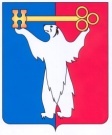 РОССИЙСКАЯ ФЕДЕРАЦИЯКРАСНОЯРСКИЙ КРАЙГЛАВА ГОРОДА НОРИЛЬСКАПОСТАНОВЛЕНИЕ01.04.2022	г. Норильск   	           № 15О принятии дополнительных мер по защите населения и территорий 
от чрезвычайной ситуации, обусловленной возможностью внезапного обрушения здания многоквартирного дома, расположенного по адресу: город Норильск, 
ул. Павлова, д. 8В соответствии с п. 28 статьи 16 Федерального закона от 06.10.2003 
№ 131-ФЗ «Об общих принципах организации местного самоуправления 
в Российской Федерации», Федеральным законом от 21.12.1994 № 68-ФЗ 
«О защите населения и территорий от чрезвычайных ситуаций природного 
и техногенного характера», Законом Красноярского края от 10.02.2000 № 9-631 
«О защите населения и территории Красноярского края от чрезвычайных ситуаций природного и техногенного характера», Постановлением Правительства Красноярского края от 16.03.2020 № 152-П «О введении режима повышенной готовности в связи с угрозой распространения в Красноярском крае новой коронавирусной инфекции (2019-nCoV)», постановлением Администрации города Норильска Красноярского края от 23.05.2016 № 279 «О городском звене муниципального образования город Норильск территориальной подсистемы единой государственной системы предупреждения и ликвидации чрезвычайных ситуаций Красноярского края», с учетом Решения комиссии по предупреждению 
и ликвидации чрезвычайных ситуаций и обеспечению пожарной безопасности муниципального образования город Норильск от 02.03.2022 № 3, для принятия дополнительных мер по защите населения и территории от чрезвычайной ситуации (далее – ЧС), обусловленной возможностью внезапного обрушения здания многоквартирного дома, расположенного по адресу: город Норильск, ул. Павлова, 
д. 8 (далее – соответственно дополнительные меры, МКД),ПОСТАНОВЛЯЮ:1. Признать обстановку, сложившуюся по адресу: город Норильск, 
ул. Павлова, д. 8, угрозой возникновения ЧС, обусловленной возможностью внезапного обрушения многоквартирного дома. 2. Определить границами территории, на которой может возникнуть ЧС, территории (в том числе, дворовые), на которых расположены здание МКД, 
пешеходные коммуникации (тротуары) и прилегающие дворовые проезды, проезжие части.3. Определить основными силами и средствами, привлекаемыми 
к проведению мероприятий по предупреждению ЧС, силы и средства, входящие 
в состав городского звена муниципального образования город Норильск территориальной подсистемы единой государственной системы предупреждения 
и ликвидации чрезвычайных ситуаций Красноярского края, структурные подразделения Администрации города Норильска, а также силы и средства функциональных подсистем РСЧС, расположенных на территории муниципального образования город Норильск.4. Определить должностным лицом Администрации города Норильска, ответственным за осуществление мероприятий по предупреждению ЧС, обусловленной возможностью внезапного обрушения МКД, заместителя Главы города Норильска.5. Принять следующие дополнительные меры: 5.1. Управлению имущества Администрации города Норильска продолжить работу, направленную на выявление лиц, являющихся собственниками помещений, расположенных в МКД, вручение им требований о сносе МКД, а также предложений об отказе от сноса и досрочном изъятии земельного участка, на котором расположен МКД.5.2. Заместителю Главы города Норильска обеспечить до устранения обстоятельств, послуживших основанием для принятия дополнительных мер: 5.2.1. совместно с МКУ «Норильскавтодор» ограничение движения транспортных средств по проезжим частям, дворовым территориям, входящим в границы территории, определенной пунктом 2 настоящего постановления;5.2.2. установку ограждающих устройств территории, определенной пунктом 2 настоящего постановления, а также размещение информационных знаков;5.2.3. разработку схемы движения автомобильного транспорта (в том числе с учетом проводимых мероприятий по сносу многоквартирного дома по ул. Богдана Хмельницкого, д. 14).5.3. Управлению общественных связей и массовых коммуникаций Администрации города Норильска организовать работу по всестороннему освещению (до устранения причин и условий, послуживших принятию дополнительных мер) через СМИ и на официальном сайте Администрации города Норильска информации от Управления ГО и ЧС г. Норильска об ограничении доступа людей и транспортных средств на территорию, указанную в пункте 2 настоящего постановления.5.4. Руководителям учреждений, указанных в пунктах 5.1, 5.2, 5.3, в сроки, определенные настоящим постановлением, направлять информацию в ЕДДС города Норильска (к 17:00) для подготовки справки председателю КЧС города Норильска 
об исполнении дополнительных мер, определенных настоящим постановлением.6. Опубликовать настоящее постановление в газете «Заполярная правда» 
и разместить его на официальном сайте муниципального образования 
город Норильск.Глава города Норильска							            Д.В. Карасев